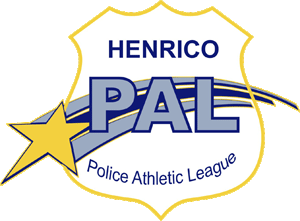 Henrico PAL Child Release Authorization FormI, _____________________________, give my authorization for the individual(s) below to pick up my child, _______________________________, from the Henrico PAL program in my absence. Name:				        Contact #:			    Relationship to Child:Parent Signature___________________________        Date___________________________Appropriate paperwork such as custody papers shall be attached if a parent is not allowed to pick up child. Section 22.1-4.3 of the Code of Virginia states that unless a court order has been issued to the contrary the noncustodial parent of a student enrolled in a public school or day program center must be included, upon the request of such noncustodial parent, as an emergency contact for events occurring during school or day program activities.	